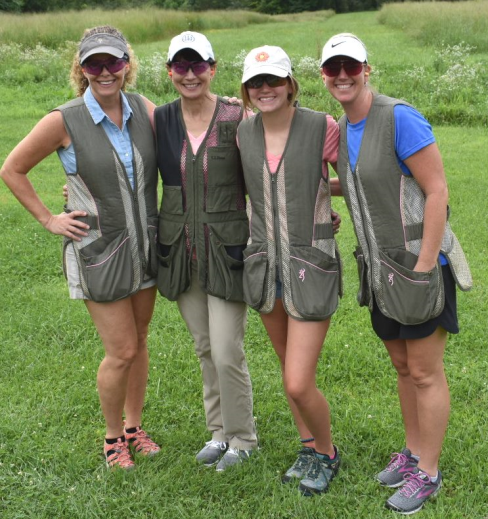 Join us for the 14th annual WHS Sporting Clay Shoot on Friday, August 2, 2019 at Hunting Hills.  This will be a 100 target event - 25 stations with four shots each. Shooters of all skill levels are welcome. Prizes are awarded to top teams and top individuals with Junior and Women’s Divisions as well. Participants must bring their own equipment. Shotguns and shells will not be provided.  Shells are available for purchase at Hunting Hills.   You are welcome to bring your own cart or ATV vehicle. Teams of four will receive use of a cart. Individuals will be grouped into teams of four.   In addition to the shoot, we’ll have multiple gun raffles, Silent and Chinese auctions and a 50/50 raffle.  Gun raffle winners must pass state background check.  Proceeds of the shoot benefit programs and projects of Washington Health System. Last year’s event raised $60,000.  Help make this year even more successful!  For more information, contact Natalie Chaido at (724) 229-2102 or nchaido@whs.org.  Visit huntinghills.biz for directions or call (724) 324-2738.  Hunting Hills, 181 Hunting Hill Rd, Dilliner, PA 15327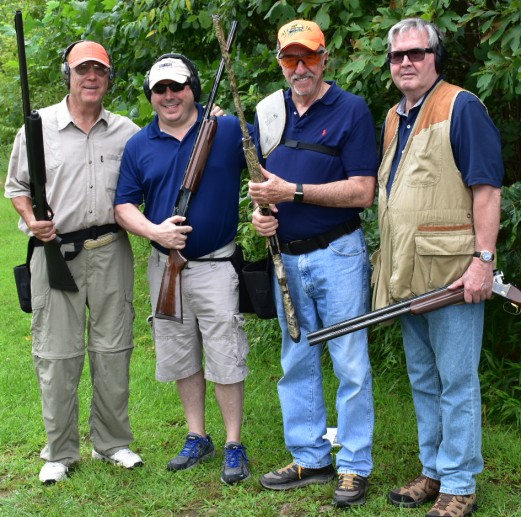 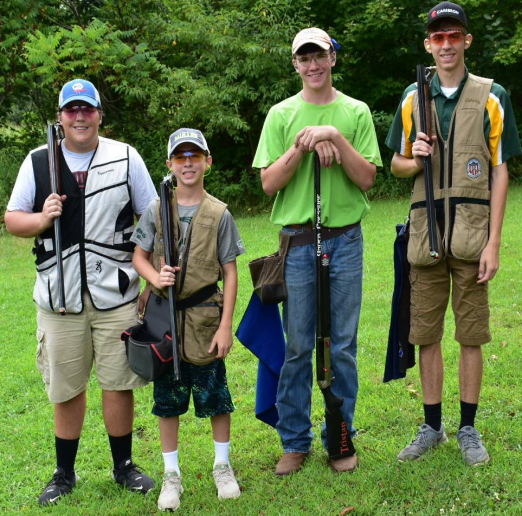 Schedule of Events *9:00 a.m. to 10:00 a.m.Registration and Warm Up at Fun Stations10:00 a.m.Shotgun Start12:30 p.m.Fun Stations Re-Open12:30 p.m.Buffet Lunch & Awards Presentation*Times may vary depending upon speed of play.2019 Clay Shoot Registration FormName: __________________________________________Company: __________________________________________Team Members Names ____________________________________________________________________________________________________________________________________________________________________________________ Address: _____________________________________________________________________________________Telephone: ___________________________________________Email:__________________________________________Register Online:https://3207.thankyou4caring.org/GiveNowEnclosed is a check in the amount of: $_______________Deadline for registration: July 22, 2019If sponsoring a level with signage, please email a corporate logo to nchaido@whs.orgPlease make check payable to:Washington Health System Foundation155 Wilson AvenueWashington, PA 15301 Sponsorship & Registration Information_____ 	$5,000 - Event Sponsor	2 Team Entries (Eight Shooters)Recognition signage on score board, on course, in printed materials and social media_____	$3,500 – Shooters’ Gifts Sponsor 	Recognition with Shooter’s Gift (as 		appropriate) and on-course_____	$2,500 – Score Board SponsorRecognition on Event Score Board, in printed 	materials, on social media & website_____	$2,000 – Over/Under Sponsor	2 Team Entries (Eight Shooters) Fun Station Tickets (8), Recognition signage at Score Board, on course, in printed materials and on social media _____	$1,500 – Five-Stand Sponsor  	Recognition signage at Five-Stand_____	$1,000 – Warm Up Sponsor 	Recognition signage at Station_____	$750 – Lunch Sponsor_____	$500 – Coffee Break Sponsor  _____	$250 – Station Sponsor _____	$150 – Cart Sponsor_____	$125 – Trapper (Event Patron)_____	$800 Team Registration	1 Team Entry & use of cart_____	$600 Junior Team Registration	1 Junior Team Entry (16 and Under)_____	$175 Individual Shooter Registration_____	$20 Join us for lunch only2019 Sporting Clay ShootCommitteeBrian SmithWashington FinancialChairmanPete CampseyMike ChaidoWashington FinancialDave ClappRandy DurrFirst Energy CorporationMichael Faust, MDWHS Washington PediatricsStephanie FaustRandy GuthrieGuthrie, Belczyk & AssociatesRoy SislerHunting HillsBen RomanoffAce Sporting GoodsTerry WiltroutWHS Greene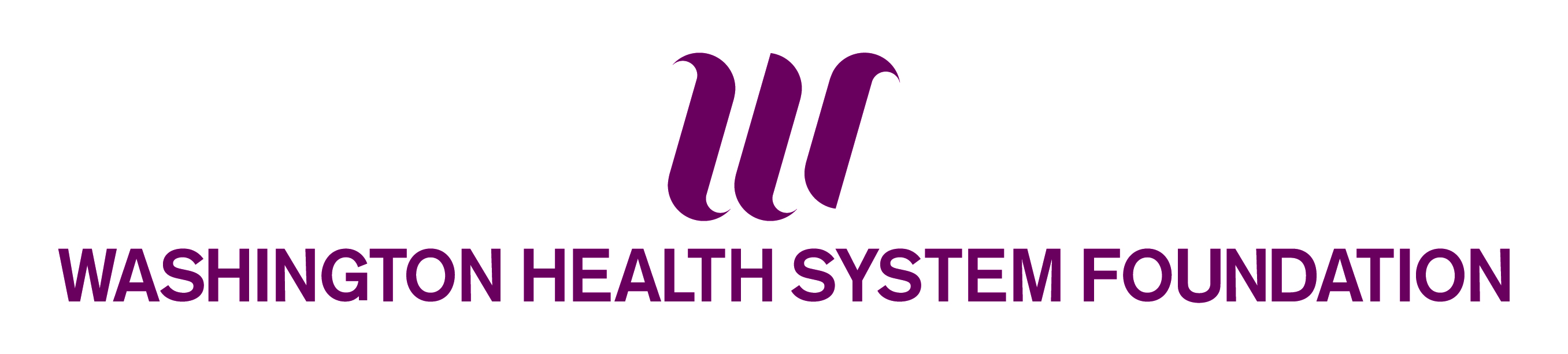  155 Wilson AvenueWashington, PA  15301(724) 223-3875www.whs.org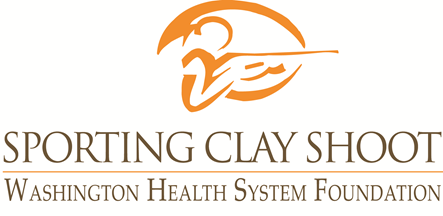 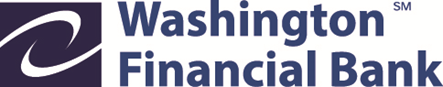 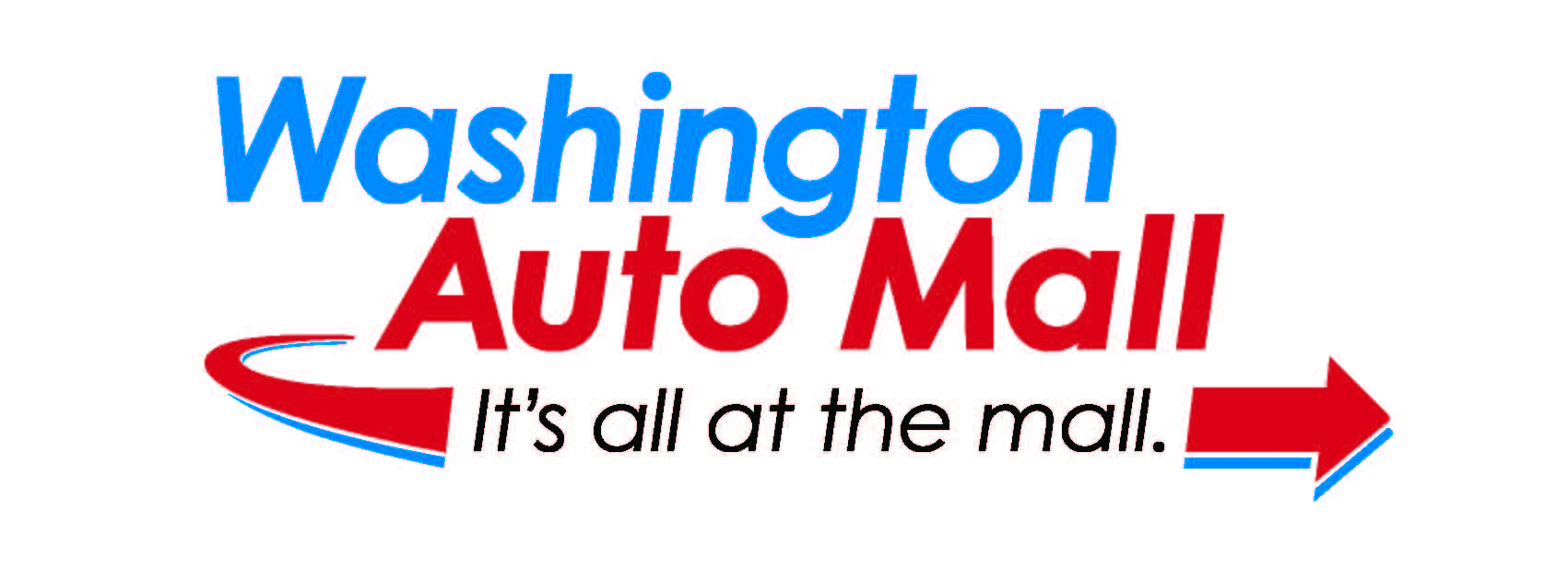 